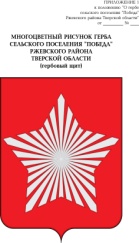 АДМИНИСТРАЦИЯ МУНИЦИПАЛЬНОГО ОБРАЗОВАНИЯСЕЛЬСКОЕ ПОСЕЛЕНИЕ «ПОБЕДА»РЖЕВСКОГО РАЙОНА ТВЕРСКОЙ ОБЛАСТИП О С Т А Н О В Л Е Н И Е	22.02.2018 г.                                                                                                         № 15аО внесении изменений в Постановление администрации сельского поселения «Победа»Ржевского района Тверской области от 18.09.2015 г. № 51А«Об утверждении муниципальной программы«Комплексное развитие территории муниципального образования сельское поселение «Победа» Ржевского района Тверской  области на 2016-2020 годы»»                     В целях исполнения Федерального закона от 6 октября 2003 года № 131-ФЗ «Об общих принципах организации местного самоуправления в Российской Федерации», руководствуясь Уставом муниципального образования сельское поселение «Победа» Ржевского района Тверской области и в соответствии с постановлениями администрации сельского поселения «Победа» Ржевского района Тверской области от    14.08.2017 г.   № 64  «О  Порядке  принятия решений о разработке муниципальных    программ, формирования, реализации и проведения оценки эффективности  реализации муниципальных программ муниципального образования  сельское  поселение  «Победа»   Ржевского   района     Тверской области»ПОСТАНОВЛЯЕТ:1) Внести в постановление администрации сельского поселения «Победа» от 18.09.2015 г. №51А «Об утверждении муниципальной программы «Комплексное развитие территории муниципального образования сельское поселение «Победа» Ржевского района Тверской области на 2016-2020 годы»» следующие изменения:1. В паспорте муниципальной программы «Комплексное развитие территории муниципального образования сельское поселение «Победа» Ржевского района Тверской области на 2016-2020 годы» в разделе «Объемы и источники финансирования программы по годам ее реализации в разрезе подпрограмм»  слова:- «Общий объем финансирования муниципальной программы на 2016-2020 годы – 67628,20727 тыс. руб.» заменить на слова «Общий объем финансирования муниципальной программы на 2016-2020 годы – 68021,77579 тыс. руб.»;- слова «2018 г. – 9898,271 тыс. руб., в том числе:подпрограмма 1 –  55,0 тыс. руб.подпрограмма 2 -  791,505 тыс. руб.подпрограмма 3 -  4550,197  тыс. руб.подпрограмма 4 -  562,419 тыс. руб.подпрограмма 5 -  69,0 тыс. руб.подпрограмма 6 -   435,0  тыс. руб.подпрограмма 7 -  860,8  тыс. руб.подпрограмма 8 – 185,35 тыс. руб.обеспечивающая подпрограмма –   2389,0 тыс. руб.»заменить словами:«2018 г. – 10291,83952 тыс. руб., в том числе:подпрограмма 1 –  55,0 тыс. руб.подпрограмма 2 -  791,505 тыс. руб.подпрограмма 3 -  4744,64552  тыс. руб.подпрограмма 4 -  602,419 тыс. руб.подпрограмма 5 -  69,0 тыс. руб.подпрограмма 6 -   435,0  тыс. руб.подпрограмма 7 -  1019,92  тыс. руб.подпрограмма 8 – 185,35 тыс. руб.обеспечивающая подпрограмма –   2389,0  тыс. руб.».2. В главе 2 «Мероприятия подпрограммы» подраздела III раздела III подпрограммы 3 «Поддержка жилищно-коммунального хозяйства и благоустройства территории сельского поселения «Победа»»:- в решение задачи 3 «Создание комфортных условий для проживания граждан на территории сельского поселения» добавить следующие мероприятия:«д) Мероприятие 5 «Содержание муниципальной казны».3. В главе 3 «Объем финансовых ресурсов, необходимых для реализации подпрограммы 3» подпрограммы 3 «Поддержка жилищно-коммунального хозяйства и благоустройства территории сельского поселения «Победа»» подраздела III раздела III слова «20623,22955 тыс. руб.» заменить на слова «20817,67807 тыс. руб.». Таблицу 4 изложить в новой редакции:Таблица 44. В главе 3 «Объем финансовых ресурсов, необходимых для реализации подпрограммы» подпрограммы 4 «Основные направления молодежной политики и развитие физической культуры и спорта в сельском поселении «Победа» подраздела IV раздела III слова «2047,66232 тыс. руб.»  заменить на слова «2087,66232 тыс. руб.». Таблицу 5 изложить в новой редакции:Таблица 55. В главу 3 «Объем финансовых ресурсов, необходимых для реализации подпрограммы» подпрограммы 7 «Развитие и укрепление культурно-досуговой деятельности на территории сельского поселения "Победа" подраздела VII раздела III слова «7082,984 тыс. руб.»  заменить на слова «7242,104 тыс. руб.». Таблицу 8 изложить в новой редакции: Таблица 82). Внести соответствующие изменения в Приложение 1 к муниципальной программе «Комплексное развитие территории муниципального образования сельское поселение «Победа» Ржевского района Тверской области на 2016-2020 годы» (прилагается).3). Настоящее постановление вступает в силу со дня его подписания.4). Контроль за исполнением настоящего постановления оставляю за собой.       Глава администрациисельского поселения «Победа»                                           Е. Л. ТарасевичГоды реализации муниципальной программыОбъем бюджетных ассигнований, выделенный на реализацию подпрограммы 3, тыс. руб.Объем бюджетных ассигнований, выделенный на реализацию подпрограммы 3, тыс. руб.Объем бюджетных ассигнований, выделенный на реализацию подпрограммы 3, тыс. руб.Итого, тыс. руб.Годы реализации муниципальной программыЗадача 1 «Повышение качества коммунальных услуг и их экономическую доступность для населения»Задача 2 «Благоустройство территорий населенных пунктов»Задача 3 «Создание комфортных условий для проживания граждан на территории сельского поселения»Итого, тыс. руб.20164324,371542149,39691269,9576743,7254520172639,515481642,72520727,666425009,9071020182821,714531484,98747437,943524744,6455220191062,700957,000140,0002159,70020201062,700957,000140,0002159,700Всего тыс. руб.11911,001557191,109581715,5669420817,67807Годы реализации муниципальной программыОбъем бюджетных ассигнований, выделенный на реализацию подпрограммы 4, тыс. руб.Объем бюджетных ассигнований, выделенный на реализацию подпрограммы 4, тыс. руб.Итого, тыс. руб.Годы реализации муниципальной программыЗадача 1 «Оказание социальной поддержки жителям сельского поселения»Задача 2 «Организация пропаганды физической культуры и здорового образа жизни»Итого, тыс. руб.2016723,81552-723,815522017176,58980-176,589802018602,419-602,4192019292,419-292,4192020292,419-292,419Всего тыс. руб.2087,66232-2087,66232Годы реализации муниципальной программыОбъем бюджетных ассигнований, выделенный на реализацию подпрограммы 7, тыс. руб.Объем бюджетных ассигнований, выделенный на реализацию подпрограммы 7, тыс. руб.Итого, тыс. руб.Годы реализации муниципальной программыЗадача 1 «Развитие и укрепление культурно-досуговой деятельности»Задача 2 «Укрепление материально-технической базы учреждений культуры»Итого, тыс. руб.20162241,38002241,38020171315,924853,6002169,5242018999,92020,01019,9202019905,6400905,6402020905,6400905,640Всего тыс. руб.6368,504873,6007242,104